Curriculum Policy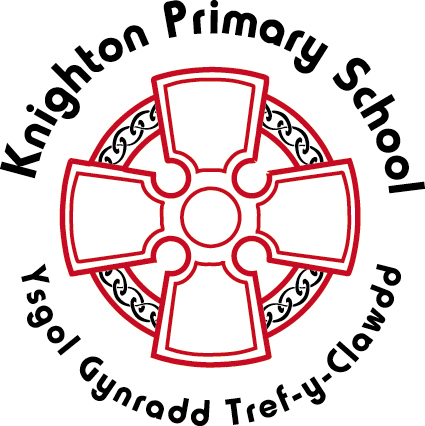 Chair of Governors: ________________________	 Date: ____________________________Headteacher: __________________________________	Date: ____________________________Date for Review: ______________________Curriculum PolicyIntroductionThis document describes the school’s curriculum policy and its implementation. By curriculum we mean learning and all other opportunities the school provides for our pupils.AimsAll children have a right to a broad, balanced and relevant education which provides continuity and progression and takes individual differences into account. Work in school is designed to meet the requirements of the Foundation Phase and the National Curriculum in Wales in addition to the Locally Agreed Syllabus for R.E and Collective Worship.All school policies at Knighton Church in Wales Primary School have been written and are implemented with regards to the following the school aims:To provide an enjoyable, caring and safe learning environment where each child feels secure, valued and suitably challenged.To promote a culture of high standards and expectations through achievements in all aspects of school life.To promote the spiritual, moral, cultural, mental and physical development of every child within school.To promote the use of the Welsh language and an understanding of its culture.To encourage independent thinking, learning and problem solving.To help children develop lively, enquiring minds with the ability to question and argue rationally and to acquire knowledge and skills relevant to an ever changing world.To try to develop the full potential of every individual with an acceptance and realisation that each child’s abilities, capabilities and needs are different.To encourage awareness of the scientific, technological, social, historical and geographical aspects of the local environment and wider world and to develop skills in these areas.To encourage creative participation in the arts.To offer friendliness, courtesy and tolerance towards others and to appreciate and understand religious, cultural and moral values which may be different to their own.To appreciate the importance of social skills and the way they interact with other people.To encourage children to develop an appreciation and understanding of their environment and the impact people can have upon their surroundings.To be at the heart of the local community.Following the four purposes of the new Curriculum for Wales, we want our pupils to be:Ambitious, capable learners who are ready to learn throughout their lives.We want them to:Set themselves high standards and seek and enjoy challengeBuild up a body of knowledge and have the skills to connect and apply that knowledge in different contextsQuestion and enjoy solving problemsCommunicate effectively in different forms and settings, using both Welsh and EnglishBe able to explain the ideas and concepts they are learning aboutUse number effectively in different contextsUnderstand how to interpret data and apply mathematical conceptsUse digital technologies creatively to communicate, find and analyse informationUndertake research and evaluate critically what they findEnterprising, creative contributors who are ready to play a full part in life and work.We want them to:Connect and apply their knowledge and skills to create ideas and productsThink creatively to reframe and solve problemsIdentify and grasp opportunitiesTake measured risksLead and play different roles in teams effectively and responsiblyExpress ideas and emotions through different mediaGive of their energy and skills so that other people will benefitEthical, informed citizens who are ready to be citizens of Wales and the world.We want them to:Find, evaluate and use evidence in forming viewsEngage with contemporary issues based upon their knowledge and valuesUnderstand and exercise their human and democratic responsibilities and rightsUnderstand and consider the impact of their actions when making choices Be knowledgeable about their culture, community, society and the world, now and in the pastRespect the needs and rights of others, as members of a diverse societyShow their commitment to the sustainability of the planetHealthy, confident individuals who are ready to lead fulfilling lives as valued members of society who:Have secure values and are establishing their spiritual and ethical beliefsAre building their mental and emotional well-being by developing confidence, resilience and empathyApply knowledge about the impact of diet and exercise on physical and mental health in their daily livesKnow how to find the information and support to keep safe and wellTake part in physical activityTake measured decisions about lifestyle and manage riskHave the confidence to participate in performanceForm positive relationships based on trust and mutual respectFace and overcome challengeHave the skills and knowledge to manage everyday life as independently as they canThe Six Areas of Learning and Experience described in the Donaldson Review are:Expressive artsHealth and WellbeingHumanities (RE is included here) Languages, Literacy and Communication (Welsh is included here but has a separate policy) Mathematics and NumeracyScience and TechnologyAll teachers belong to at least two learning teams, based on these six areas of learning and experience. These teams are responsible for:monitoring the planning, teaching and learning in their area across the schoolwriting monitoring reports and reporting findings back to the rest of the staffleading on the development of ‘next steps’, including ideas for further training neededusing their knowledge of the development of skills in their area across the school to contribute to the School Development PlanThe six areas of learning at Knighton CIW Primary SchoolIn Expressive Arts (Art, Music, Welsh and Dance/Creative Development), it is intended that pupils will develop their creative appreciation and talent, and their artistic and performance skills. They will have opportunities to explore thinking, and refine and communicate ideas through creatively using their imagination and senses. These skills are also promoted through extra-curricular clubs/activities. The Health and Well-being area (PE, PSE, ESDGC/Physical Development and Personal, Social, Emotional and Cultural Diversity) aims to help children and young people to build the knowledge, understanding and skills to develop positive and appropriate relationships, deal with difficult issues and decisions, and learn to live independently. This will focus on sport and physical activity, as well as mental and emotional well-being, and issues regarding sex and relationships. (plan to update Sex Education Policy/ Growing Up Policy summer 2018)The Humanities area will seek to give pupils an understanding of historical, geographical, political, economic and societal factors, providing opportunities to engage in informed discussions about ethics, beliefs, religion and spirituality. It will draw on existing subjects, history, geography, business and social studies, as well as religious education, which Professor Donaldson recommends should remain a statutory curriculum requirement from Reception year onwards.The Languages, Literacy and Communication area aims to provide the fundamental building blocks for different forms of communication, literacy and learning about language. It will also give opportunities to learn different methods of communication as well as Welsh and English. Digital competence will be a central part of this area, in line with it being afforded similar status in the curriculum as literacy and numeracy. See Appendix 1 for Spelling PolicySee Appendix 2 for Handwriting Policy. See Appendix 3 for Marking Policy. Also see Inclusion and ALN Policy and Welsh Policy. Through the Mathematics and Numeracy area, pupils will be expected to develop a good, lasting understanding of mathematical concepts and have the confidence to apply numerical skills in everyday life. It will include developing financial skills and applying them to real-life situations. The Area will centre on the discipline of mathematics, including the traditional components of arithmetic and statistics together with logic, providing a strong link with the skills necessary in science and technology. See Appendix 4 for Calculation Policy. Also see Inclusion and ALN PolicyScience and Technology are described respectively as acquiring knowledge through observation and experimentation, and subsequently applying this scientific knowledge in practical ways. Computer science is proposed as a specific component within this Area, taking forward the recommendation from the ICT Steering Group’s report to the Welsh Government that it be introduced into the curriculum.DeliveryThe school promotes active, independent learning, enabling pupils to pose their own questions and develop their own ideas. We encouragelearning by discussionvariety in approach and deliveryteaching that takes account of individual pupil’s needs and capabilitiescross curricular approachespupils to take responsibility for their own learning and to be confident in their own abilities.EnvironmentWe promote a caring, sharing, healthy environment for our pupils. Extra-curricular activities outside the formal classroom sessions provide an important opportunity for pupils` learning and development and we support and encourage such activities so far as our resources allow.Children with additional learning needsThe curriculum in our school is designed to provide access and opportunity for all children who attend school. We differentiate the curriculum to adapt it to the needs of individual children. (See Inclusion and ALN Policy)Key SkillsThe Curriculum Planning Guidance document no: 091/2013 sets out the school approach for the implementation of the Literacy and Numeracy Framework. Literacy and numeracy will be developed through the Foundation Phase Areas of Learning and across all subjects in Key Stages 2 to ensure that all learners have opportunities to develop and refine literacy and numeracy skills.Teachers are expected to:integrate literacy and numeracy into their teaching;inform discussions with parents/carers, learners, and other teachers about learner performance;help learners with their own self-assessment activities and planning for learning;monitor, assess and report on individual learner performance. identify learners who may benefit from intervention or who are working beyond age-related expectations.The following have been identified as Key Skills in “The Skills Framework for 3 to 19 year–olds- in Wales”:ThinkingICTCoverage of these key skills is evident in our planning so that children’s progress can be identified and monitored. All subject areas contribute to a child’s progress in these skills.Literacy Numeracy FrameworkThe LNF was introduced to schools in September 2013. This initiative promotes the application of literacy and numeracy skills across all curriculum areas. It is the responsibility of all staff to ensure that lessons have an appropriate literacy or numeracy objective taken from the framework.Curriculum PlanningThe LNF is first and foremost a curriculum planning tool that supports all teachers to embed numeracy and literacy in their teaching of the curriculum. Current curriculum planning has been adapted to support cross curricular planning using the LNF and tasks are set that aim to introduce, consolidate, apply and make progress in specific numeracy and literacy skills.Although the LNF identifies age-appropriate numeracy and literacy skills, planning will need to take into account the different abilities of the pupils.The LNF will be used as:a tool for curriculum planning in order to progress literacy and numeracy skills development across the curriculuman assessment tool to track literacy and numeracy skills progression.The Digital Competence Framework (DCF)The DCF was first introduced in September 2016. Digital competence is one of 3 cross-curricular responsibilities, alongside literacy and numeracy. It focuses on developing digital skills which can be applied to a wide range of subjects and scenarios.The Framework, which has been developed by practitioners from Pioneer Schools, supported by external experts, has 4 strands of equal importance, each with a number of elements.Citizenship – which includes:Identity, image and reputationHealth and well-beingDigital rights, licensing and ownershipOnline behaviour and cyberbullyingInteracting and collaborating – which includes:CommunicationCollaborationStoring and sharingProducing – which includes:Planning, sourcing and searchingCreatingEvaluating and improvingData and computational thinking – which includes:Problem solving and modellingData and information literacy.Equal OpportunitiesAll pupils have access to the full curriculum irrespective of age, gender, race, disability or religion. Individual opinions and ideas will be respected and valued.AssessmentChildren’s progress is constantly monitored through continuous formative and summative assessments. Pupils are also assessed according to the requirements of the Foundation Phase outcomes and National Curriculum levels. Children’s achievements are recorded on the Knighton Church in Wales Primary School Tracking system. These assessments will go on to help with planning any intervention programs that pupils may require.ReportingParent consultation evenings are held in the autumn and spring terms and a written report is issued at the end of the summer term with an opportunity to discuss progress at the open evening.Roles and ResponsibilitiesThe Headteacher has responsibility for the leadership of the curriculum.Learning teams are responsible for writing policies and for evaluating and monitoring standards in line with the school evaluation cycle.KS coordinators have a responsibility for supporting colleagues and leading their Key Stage.Class teachers ensure that the curriculum is delivered.The Governors monitor all of the above.Appendix 1: Spelling Policy (to be completed summer term 2018 following whole-school monitoring by LLC team.)Appendix 2: Handwriting PolicyKnighton Church in Wales Primary Handwriting PolicyOur aim is for children to develop legible, fluent, efficient handwriting. In handwriting, as in other skills, children will develop at different rates; for that reason, it is important that there is a consistent style of handwriting throughout the school, and that all staff consider themselves to be teachers of handwriting, with a clear understanding of the progression of skills, and of how to remedy errors.  It is not sufficient to exhort children to improve their handwriting; the different elements need to be taught and practised.   Early intervention is essential at every stage, to prevent the acquisition of bad habits which are difficult to correct.  The school handwriting style is based on “The KBER handwriting scheme” which is available for reference in each class base.  A reference sheet showing an alphabet of capital, lower case and joined letters is included in the Appendix and should be available to children in every classroom and to parents/carers.  Where KBER offers a choice of letter shapes (for example, for the letter f, or for a joined s), the school style is shown in the reference sheet.  The following is a brief outline of our agreed policy:Gross and fine motor skills:  activities to develop gross and fine motor skills are essential to the development of good handwriting.  Posture: children should be taught the importance of sitting upright and correctly on their chair, with their feet on the floor.  Pencil grip: children should use a tripod grip, and be given constant reminders until this is established.  Triangular section pencils and shaped pencil holders are available in school for children who find them helpful.  Position of paper: left handed children should be encouraged to tilt their paper slightly to the right to improve their view of what they are writing, and to reduce smudging later on when they write in ink.   Right handed children may find it helpful to tilt paper slightly to the left.  Paper should be steadied with the free hand.  Paper: early writers will write on unlined paper so that they are able to write at a size appropriate to their needs.  As soon as children are beginning to control the size of their writing, they will be given lined paper and exercise books, to encourage the correct placing of letters on the lineCorrect letter formation:  children are taught to form letters correctly, paying attention to the starting point for each letter, the direction of pencil movement, the shape and orientation of the letter, and the relative heights of the body of each letter and any ascender and descender.  Teaching will be multi-sensory and appropriate to the needs of the child.  Our policy is to teach a letter shape which closely resembles print for early readers, and which will not need to be changed as handwriting becomes joined.   Joining letters:  children should be introduced to the KBER handwriting scheme in Reception. This will be taught in discrete handwriting lessons. Writing implements, linked to assessment: when children have achieved legible joined handwriting in pencil, they will progress to a fibre tip “school handwriting pen”, which will then be used for all written work in school and achievement of this milestone will be celebrated in assembly where pupils are awarded their ‘pen licence.’  In the case of fibre tip pen the pen will be provided by the school. Copies of KS1 and KS2 mark schemes for handwriting, and examples, are included in the Appendix.  Ink: black ink will be used throughout the school, apart from where specific needs of an individual child requires a different coloured ink. Further help and guidance can be sought from the Language, Literacy and Communication team. Appendix 3: Marking PolicyAppendix 4: Calculation Policy (to be completed summer 2018 following whole-school monitoring by maths and numeracyMarkingMarkingMarkingMarkingMarkingMarkingMarkingRY1Y2Y3Y4Y5Y6STS in planning only.SA once a week in each subject area. 2 colours.We mark using green is good. Stars celebrate good work. Wishes are the ‘next steps’ children need to improve- 1 literacy, 1 maths and 1 KUW. We ask children to respond with letter and number formation practice. All pupil responses are marked.STS in planning onlySA once a week in each subject area. 2 colours.We mark using green is good. Stars celebrate good work. Wishes are the ‘next steps’ children need to improve1 literacy, 1 maths and 1 KUW.Spelling errors are practised 3 times.We aim for 3 spelling corrections per piece of work and focus on high frequency words. All pupil responses are marked.Each ability group has its own STS printed in books under date and WALT.SA/PA (3-1) once a week in each subject area. 3 colours.We leave the left and write on the right (except for left handers and Maths).We mark using green is good, pink to think. Stars celebrate good work. Wishes are the ‘next steps’ children need to improve. Spelling errors are practised 3 times.We aim for 3 spelling corrections per piece of work and focus on high frequency words. All pupil responses are marked.Each ability group has its own STS printed in books under date and WALT.SA/PA (3-1) in all books once a week when appropriate (not every week for Science) SA/PA as traffic lighting.We leave the left and write on the right (except for left handers and Maths.)We mark using green is good. Stars celebrate good work. Wishes are written in pink  and are the ‘next steps’ children need to improve. Spelling errors are practised 3 times on the re-drafting page.We aim for 3 spelling corrections per piece of work but we can ask for more.Very poor spellers can be asked to focus on a paragraph rather than the whole text. All pupil responses are marked.Each ability group has its own STS printed in books under date and WALT.SA/PA (3-1) in all books once a week when appropriate (not every week for Science) SA/PA as traffic lighting but moving into *s and wishes as transition into Y5/6.We leave the left and write on the right (except for left handers and Maths.)We mark using green is good. Stars celebrate good work. Wishes are written in pink  and are the ‘next steps’ children need to improve. Spelling errors are practised 3 times on the re-drafting page.We aim for 3 spelling corrections per piece of work but we can ask for more.Very poor spellers can be asked to focus on a paragraph rather than the whole text. All pupil responses are marked.Each ability group has its own STS printed in books under date and WALT.SA/PA (3-1) with *s and wishes in all books once a week when appropriate (not every week for Science) SA/PA as traffic lighting.We leave the left and write on the right (except for left handers and Maths.)We mark using green is good. Stars celebrate good work. Wishes are written in pink  and are the ‘next steps’ children need to improve. Spelling errors are practised 3 times on the re-drafting page.We aim for 3 spelling corrections per piece of work but we can ask for more.Very poor spellers can be asked to focus on a paragraph rather than the whole text. All pupil responses are marked.Each ability group has its own STS printed in books under date and WALT.SA/PA (3-1) with *s and wishes in all books once a week when appropriate (not every week for Science) SA/PA as traffic lighting.We leave the left and write on the right (except for left handers and Maths.)We mark using green is good. Stars celebrate good work. Wishes are written in pink  and are the ‘next steps’ children need to improve. Spelling errors are practised 3 times on the re-drafting page.We aim for 3 spelling corrections per piece of work but we can ask for more.Very poor spellers can be asked to focus on a paragraph rather than the whole text. All pupil responses are marked.Re-drafting of writing is marked and celebrated.Re-drafting of writing is marked and celebrated.Re-drafting of writing is marked and celebrated.Re-drafting of writing is marked and celebrated.                          Underneath date/WALT/STS we put the subject area (thema work.)                          Underneath date/WALT/STS we put the subject area (thema work.)                          Underneath date/WALT/STS we put the subject area (thema work.)                          Underneath date/WALT/STS we put the subject area (thema work.)                          Underneath date/WALT/STS we put the subject area (thema work.)                          Underneath date/WALT/STS we put the subject area (thema work.)                          Underneath date/WALT/STS we put the subject area (thema work.)Short date for maths and numeracy. Long date for all other work.Short date for maths and numeracy. Long date for all other work.Short date for maths and numeracy. Long date for all other work.Short date for maths and numeracy. Long date for all other work.Short date for maths and numeracy. Long date for all other work.Short date for maths and numeracy. Long date for all other work.Short date for maths and numeracy. Long date for all other work.We avoid negative comments and unanswerable wishes.We avoid negative comments and unanswerable wishes.We avoid negative comments and unanswerable wishes.We avoid negative comments and unanswerable wishes.We avoid negative comments and unanswerable wishes.We avoid negative comments and unanswerable wishes.We avoid negative comments and unanswerable wishes.‘Celebration’ of final draft should be correct if it is going up on the wall.‘Celebration’ of final draft should be correct if it is going up on the wall.‘Celebration’ of final draft should be correct if it is going up on the wall.‘Celebration’ of final draft should be correct if it is going up on the wall.‘Celebration’ of final draft should be correct if it is going up on the wall.‘Celebration’ of final draft should be correct if it is going up on the wall.‘Celebration’ of final draft should be correct if it is going up on the wall.Children’s responses are marked by teachers.Children’s responses are marked by teachers.Children’s responses are marked by teachers.Children’s responses are marked by teachers.Children’s responses are marked by teachers.Children’s responses are marked by teachers.Children’s responses are marked by teachers.Titles of pieces of work written by children should have each word starting with a capital letter (except joining words.)Titles of pieces of work written by children should have each word starting with a capital letter (except joining words.)Titles of pieces of work written by children should have each word starting with a capital letter (except joining words.)Titles of pieces of work written by children should have each word starting with a capital letter (except joining words.)Titles of pieces of work written by children should have each word starting with a capital letter (except joining words.)Titles of pieces of work written by children should have each word starting with a capital letter (except joining words.)Titles of pieces of work written by children should have each word starting with a capital letter (except joining words.)The expectation is that every piece of work should be correctly marked (although the last piece of work may not be marked yet.)The expectation is that every piece of work should be correctly marked (although the last piece of work may not be marked yet.)The expectation is that every piece of work should be correctly marked (although the last piece of work may not be marked yet.)The expectation is that every piece of work should be correctly marked (although the last piece of work may not be marked yet.)The expectation is that every piece of work should be correctly marked (although the last piece of work may not be marked yet.)The expectation is that every piece of work should be correctly marked (although the last piece of work may not be marked yet.)The expectation is that every piece of work should be correctly marked (although the last piece of work may not be marked yet.)All pupils have age and ability relevant non-negotiables displayed in Iaith, Science and Thema books.All pupils have age and ability relevant non-negotiables displayed in Iaith, Science and Thema books.All pupils have age and ability relevant non-negotiables displayed in Iaith, Science and Thema books.All pupils have age and ability relevant non-negotiables displayed in Iaith, Science and Thema books.All pupils have age and ability relevant non-negotiables displayed in Iaith, Science and Thema books.All pupils have age and ability relevant non-negotiables displayed in Iaith, Science and Thema books.All pupils have age and ability relevant non-negotiables displayed in Iaith, Science and Thema books.Verbal feedback can be recorded using VF in any colour.Verbal feedback can be recorded using VF in any colour.Verbal feedback can be recorded using VF in any colour.Verbal feedback can be recorded using VF in any colour.Verbal feedback can be recorded using VF in any colour.Verbal feedback can be recorded using VF in any colour.Verbal feedback can be recorded using VF in any colour.We avoid unanswerable wishes. All wishes must be responded to by the pupil and then marked by the teacher.We avoid unanswerable wishes. All wishes must be responded to by the pupil and then marked by the teacher.We avoid unanswerable wishes. All wishes must be responded to by the pupil and then marked by the teacher.We avoid unanswerable wishes. All wishes must be responded to by the pupil and then marked by the teacher.We avoid unanswerable wishes. All wishes must be responded to by the pupil and then marked by the teacher.We avoid unanswerable wishes. All wishes must be responded to by the pupil and then marked by the teacher.We avoid unanswerable wishes. All wishes must be responded to by the pupil and then marked by the teacher.Supply teachers and/or TAs to initial marking.Supply teachers and/or TAs to initial marking.Supply teachers and/or TAs to initial marking.Supply teachers and/or TAs to initial marking.Supply teachers and/or TAs to initial marking.Supply teachers and/or TAs to initial marking.Supply teachers and/or TAs to initial marking.